EEmployers’ Indemnity Supplementation Fund Act 1980Formerly “Workers' Compensation Supplementation Fund Act 1980”Portfolio:Minister for Industrial RelationsAgency:WorkCover Western Australia AuthorityWorkers’ Compensation Supplementation Fund Act 19801980/0805 Dec 19808 May 1981 (see s. 2 and Gazette 8 May 1981 p. 1402)Workers’ Compensation Supplementation Fund Amendment Act 19811981/026 (as amended by 1981/088 s. 2‑5)26 May 1981s. 5 & 6(2): 26 May 1981 (see s. 2(1)); Act other than s. 5 & 6(2): 3 May 1982 (see s. 2(2)‑(5) and Gazette 8 Apr 1982 p. 1205)Companies (Consequential Amendments) Act 1982 s. 281982/01014 May 19821 Jul 1982 (see s. 2(1) and Gazette 25 Jun 1982 p. 2079)Workers’ Compensation Supplementation Fund Amendment Act 19821982/0496 Sep 19826 Sep 1982Acts Amendment (Financial Administration and Audit) Act 1985 s. 31985/0984 Dec 19851 Jul 1986 (see s. 2 and Gazette 30 Jun 1986 p. 2255)State Government Insurance Commission Act 1986 s. 46(2)1986/0515 Aug 19861 Jan 1987 (see s. 2 and Gazette 19 Dec 1986 p. 4859)Waterfront Workers (Compensation for Asbestos Related Diseases) Act 1986 s. 111986/0845 Dec 19865 Dec 1986 (see s. 2)Acts Amendment (Workers’ Compensation and Assistance) Act 1986 Pt. II1986/0865 Dec 19862 Jan 1987Employers’ Indemnity Supplementation Fund Amendment Act 19931993/00119 Jul 199319 Jul 1993 (see s. 2)Reprinted as at 7 Dec 1994 Reprinted as at 7 Dec 1994 Reprinted as at 7 Dec 1994 Reprinted as at 7 Dec 1994 Acts Amendment (ICWA) Act 1996 s. 381996/04525 Oct 19961 Oct 1997 (see s. 2 and Gazette 23 Sep 1997 p. 5357)Financial Legislation Amendment Act 1996 s. 641996/04925 Oct 199625 Oct 1996 (see s. 2(1))Employers’ Indemnity Supplementation Fund Amendment Act 20012001/0027 Jun 20017 Jun 2001 (see s. 2)Corporations (Consequential Amendments) Act (No. 2) 2003 Pt. 82003/02023 Apr 200315 Jul 2001 (see s. 2(1) and Cwlth. Gazette 13 Jul 2001 No. S285)Reprint 2 as at 16 May 2003 Reprint 2 as at 16 May 2003 Reprint 2 as at 16 May 2003 Reprint 2 as at 16 May 2003 Workers’ Compensation (Common Law Proceedings) Act 2004 s. 122004/03525 Oct 200425 Oct 2004 (see s. 2(1))Workers’ Compensation Reform Act 2004 s. 159 & 1742004/0429 Nov 20044 Jan 2005 (see s. 2 and Gazette 31 Dec 2004 p. 7131)Financial Legislation Amendment and Repeal Act 2006 Sch. 1 cl. 552006/07721 Dec 20061 Feb 2007 (see s. 2(1) and Gazette 19 Jan 2007 p. 137)Reprint 3 as at 16 Nov 2007 Reprint 3 as at 16 Nov 2007 Reprint 3 as at 16 Nov 2007 Reprint 3 as at 16 Nov 2007 Statutes (Repeals and Minor Amendments) Act 2009 s. 172009/0463 Dec 20094 Dec 2009 (see s. 2(b))Workers Compensation and Injury Management Act 2023 s. 6182023/02124 Oct 20231 Jul 2024 (see s. 2(d) and SL 2024/34 cl. 2)Repealing Act — 		2023/021 s. 618, Workers Compensation and Injury Management Act 2023 (1 Jul 2024 (see s. 2(d) and SL 2024/34 cl. 2))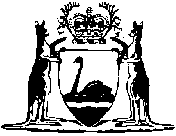 